UMSWI North LebanonNorth Lebanon governorate:UMSWI Minieh – Dannieh: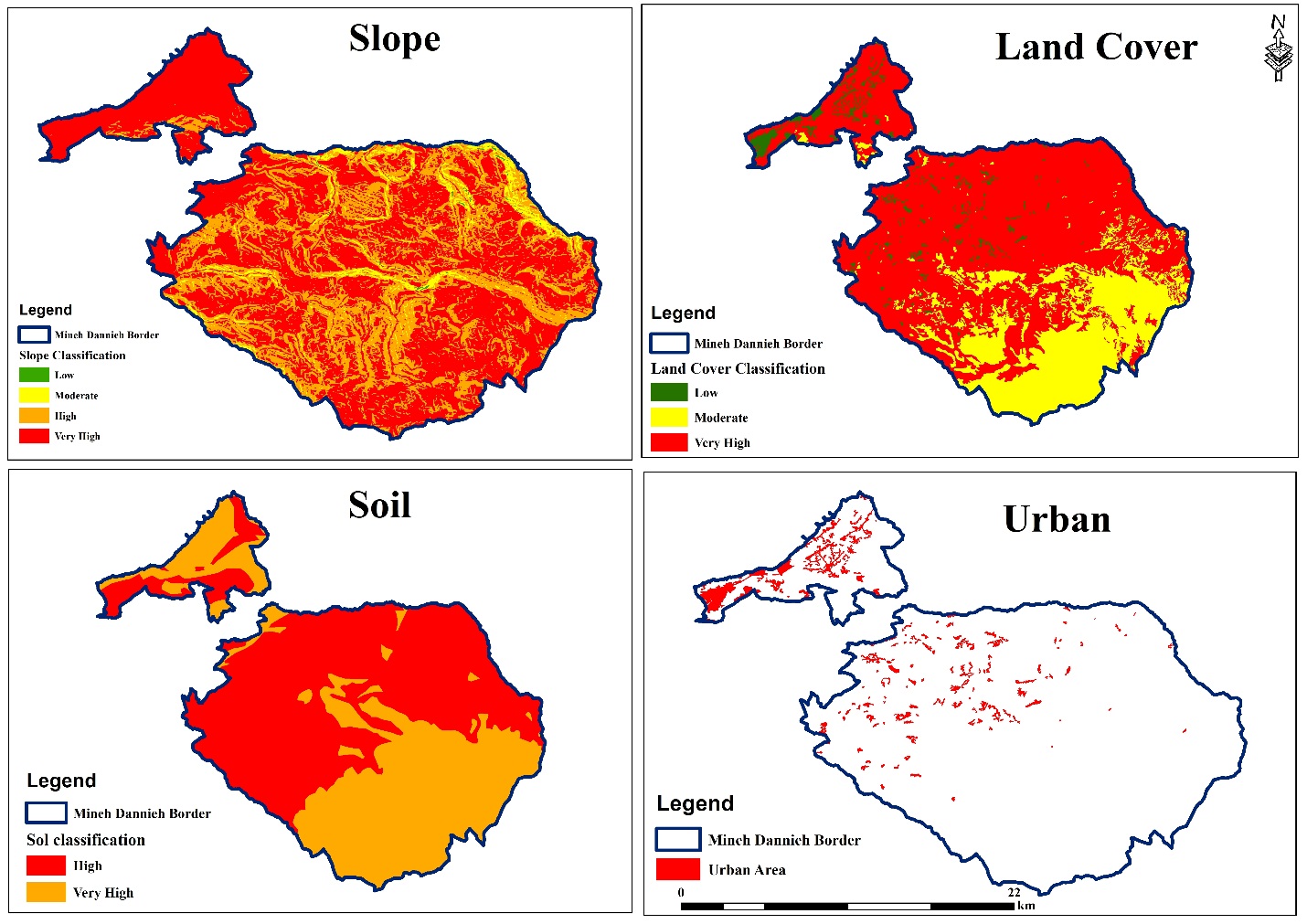 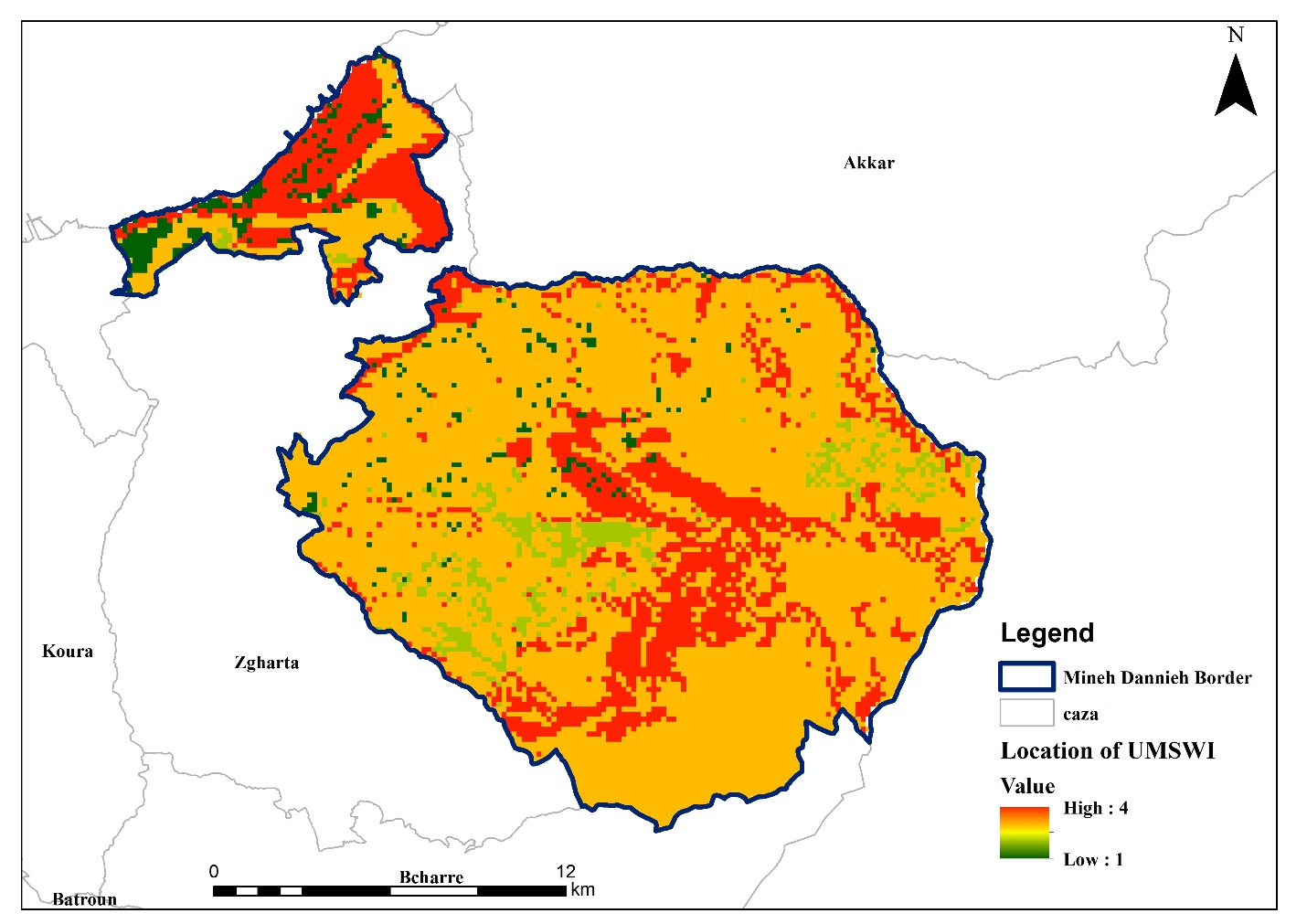 2-UMSWI Fayhaa: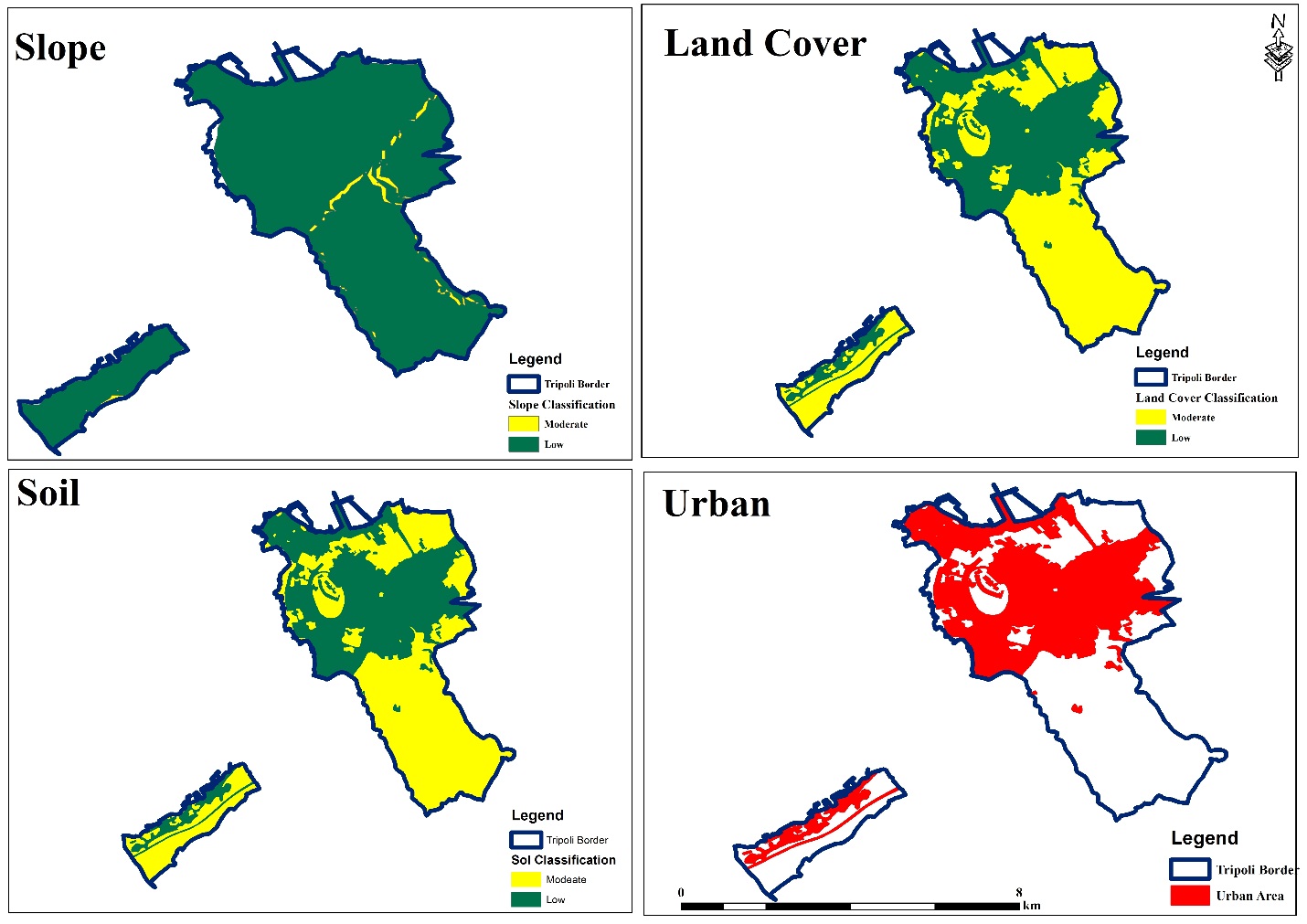 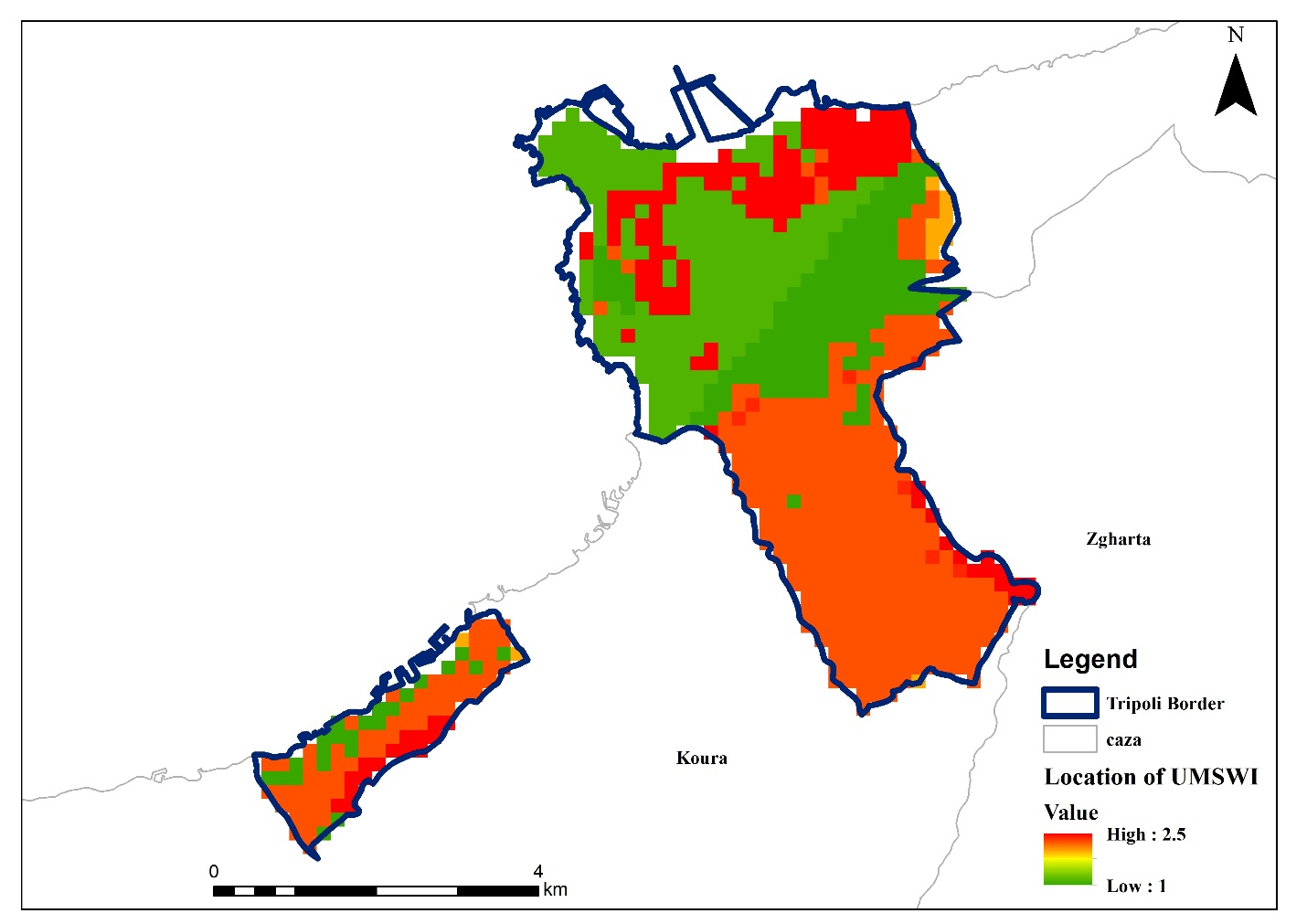 3- UMSWI Zgharta: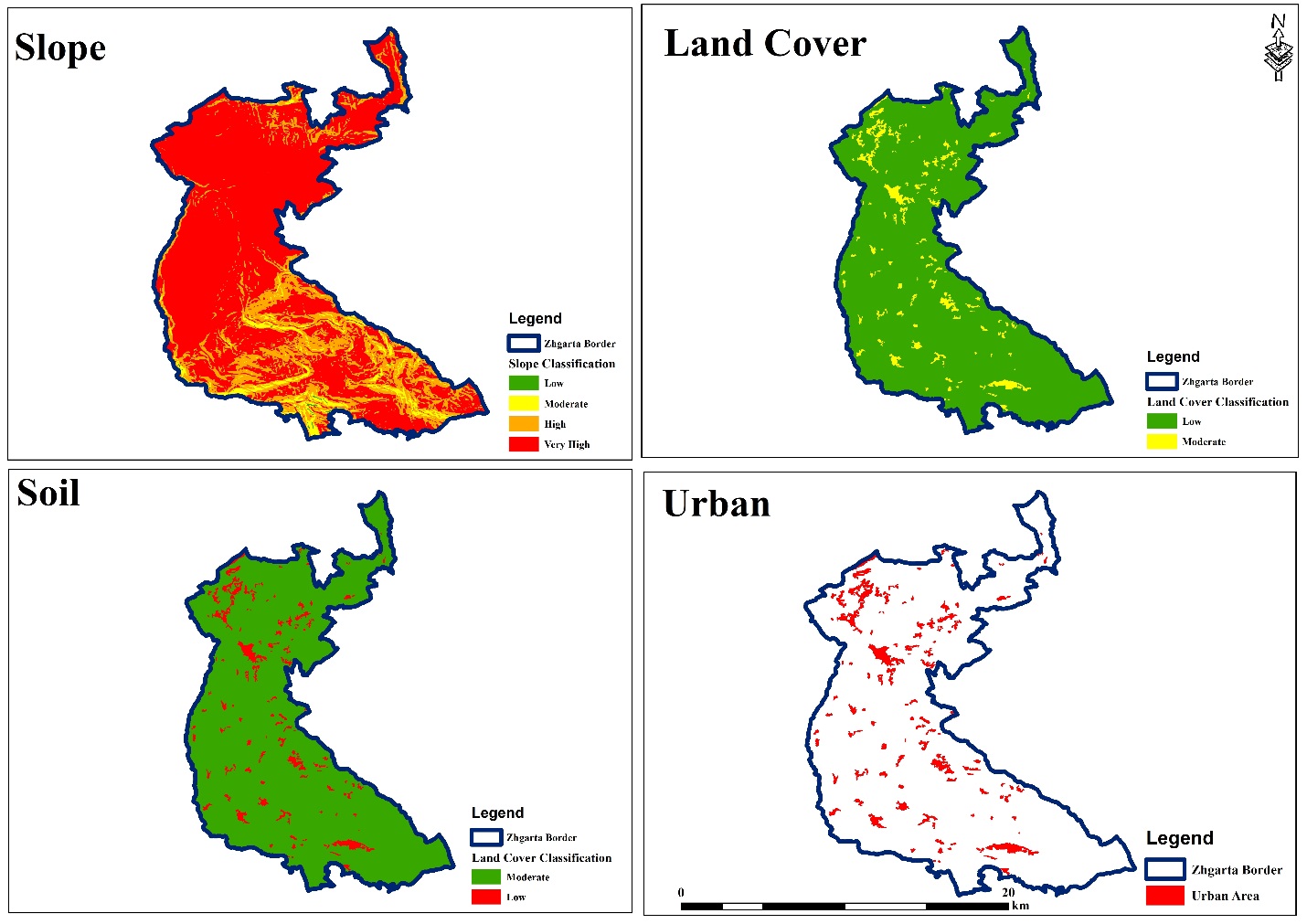 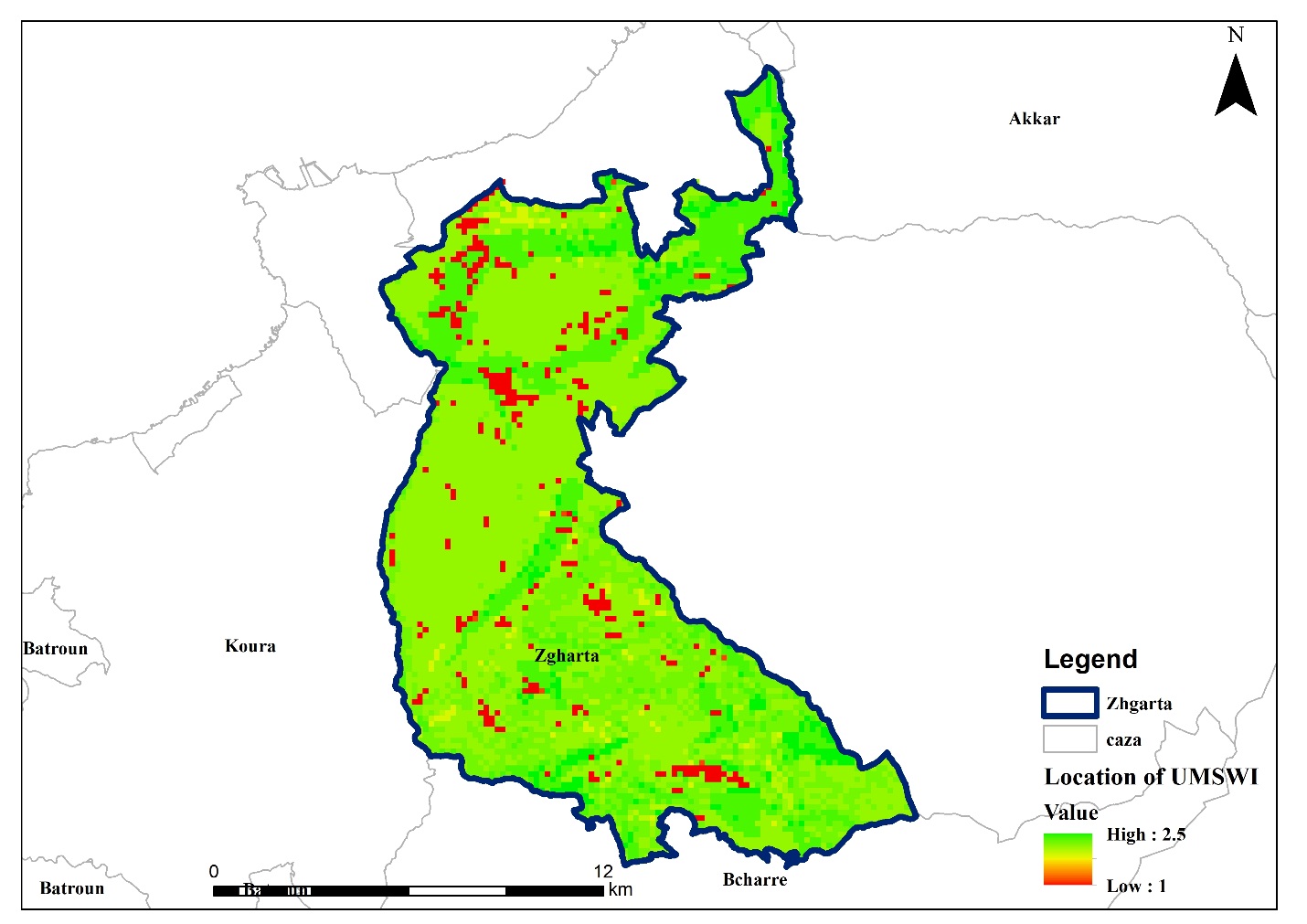 4- Batroun UMSWI: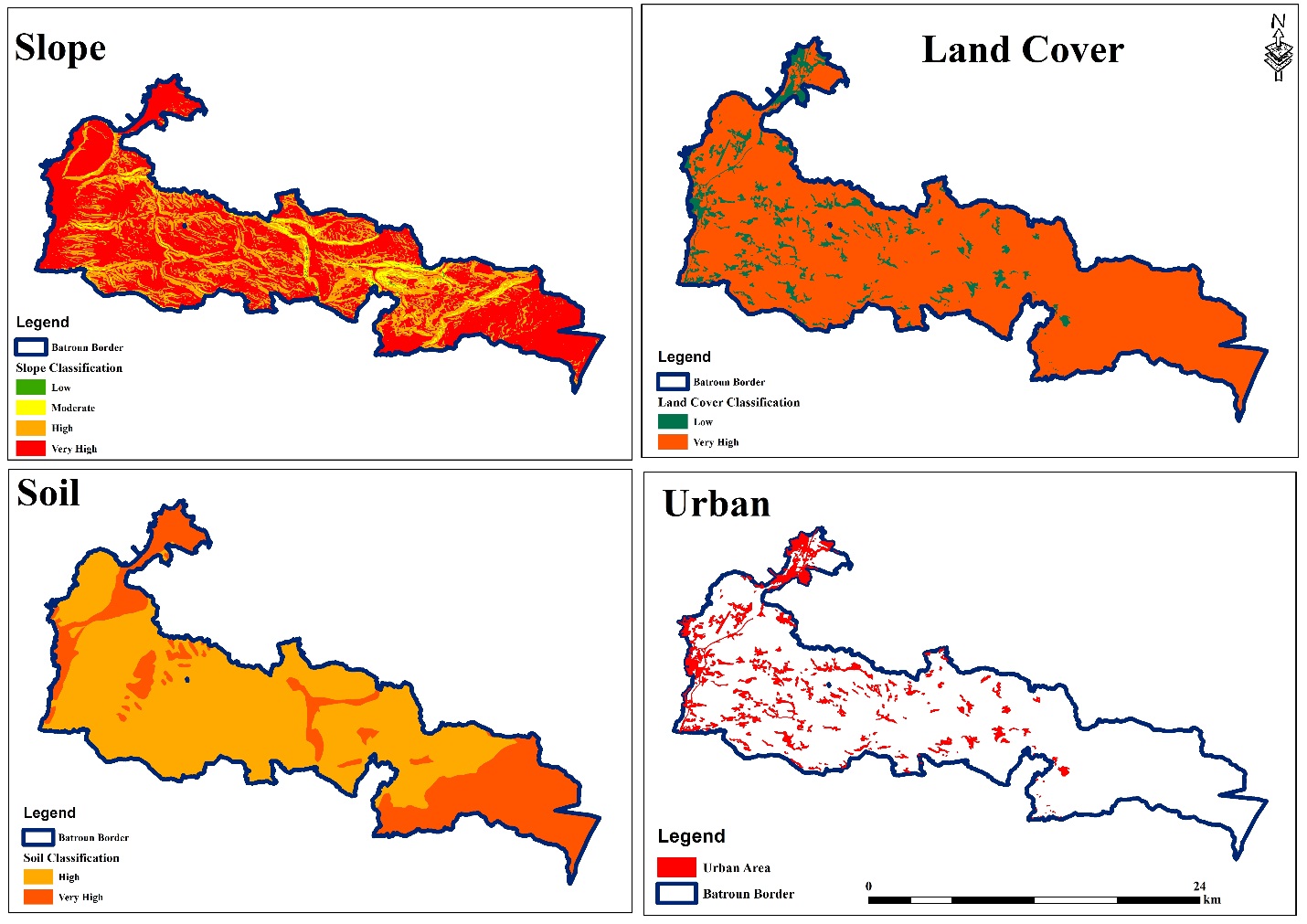 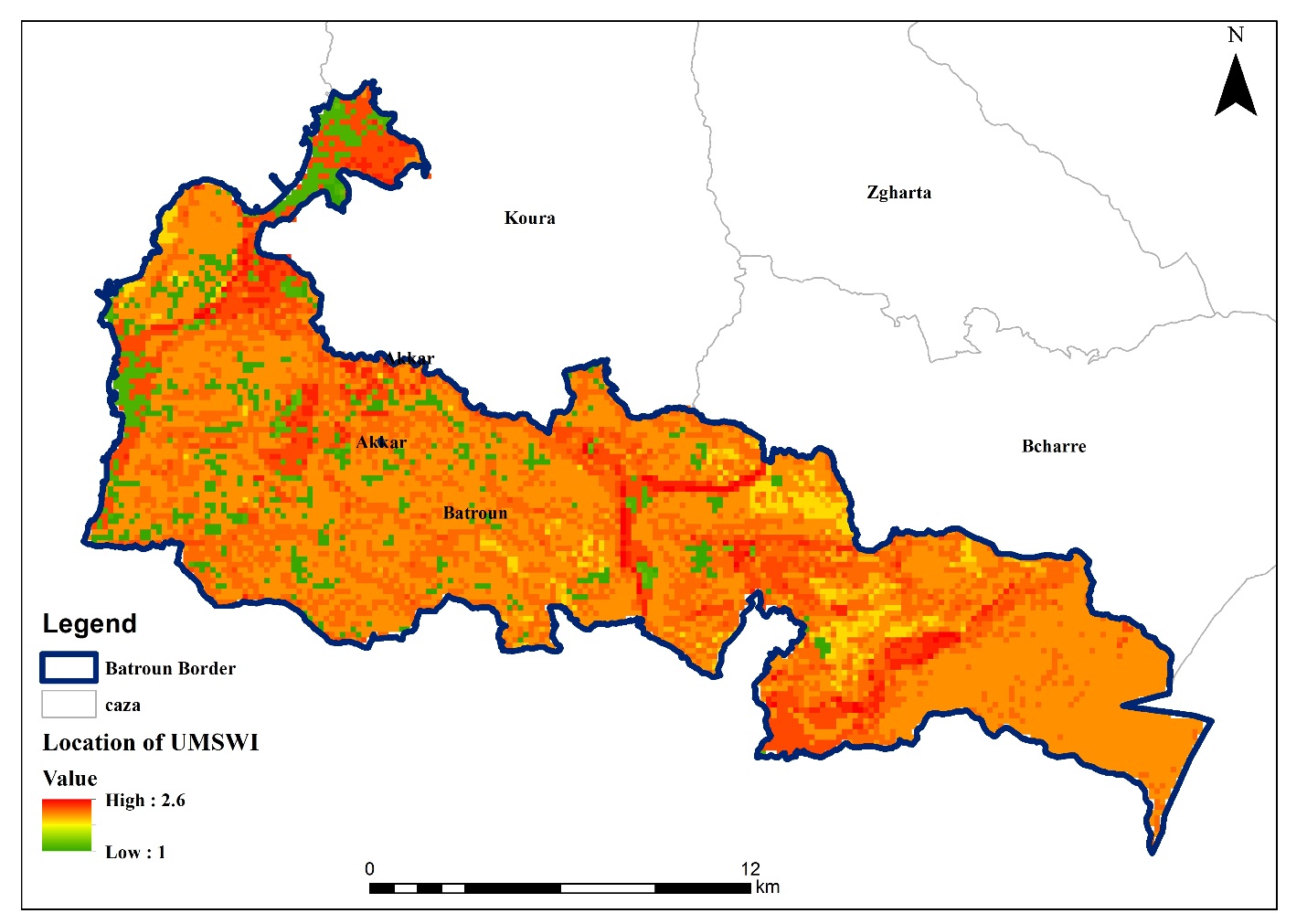 5- UMSWI Bcharri: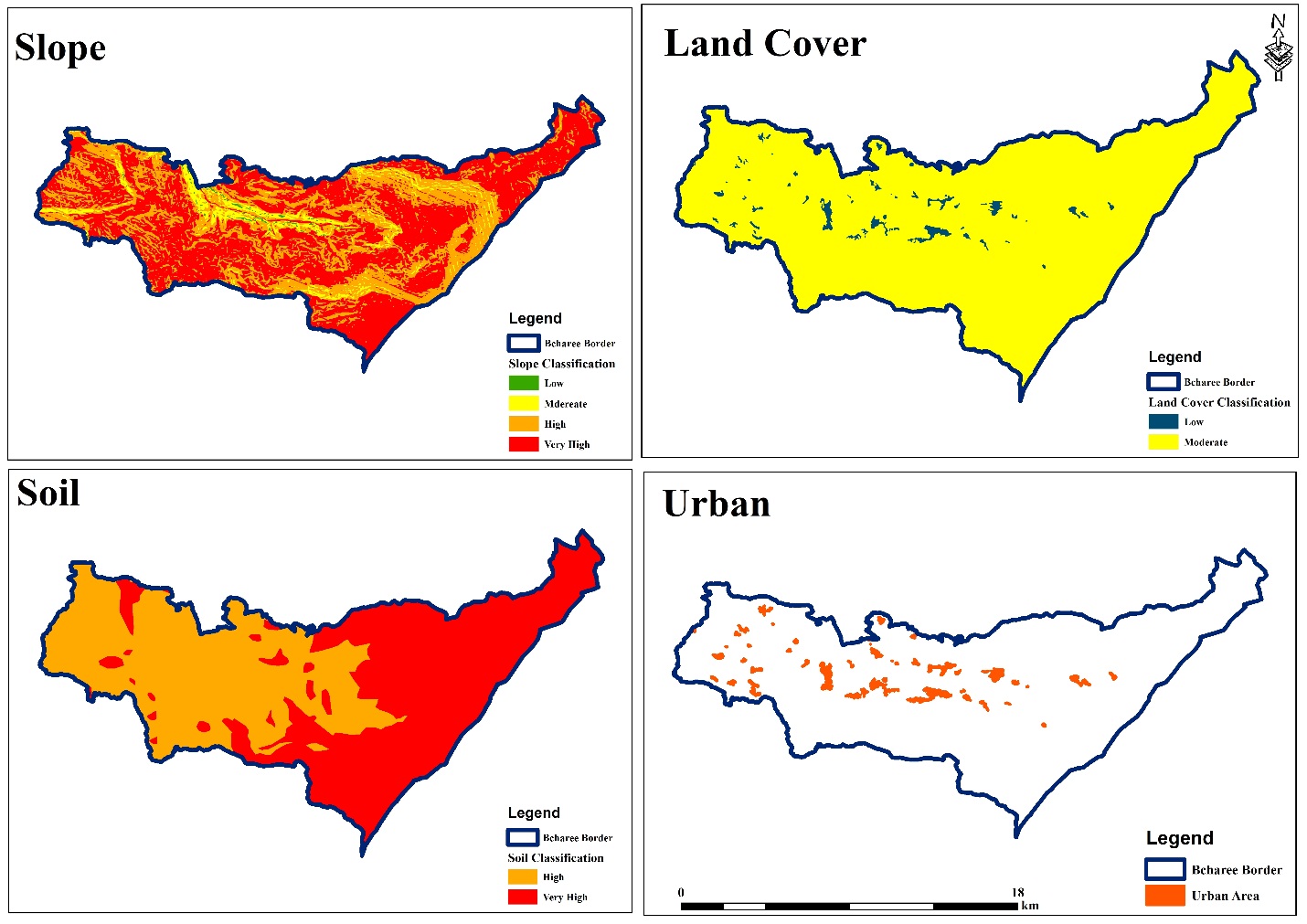 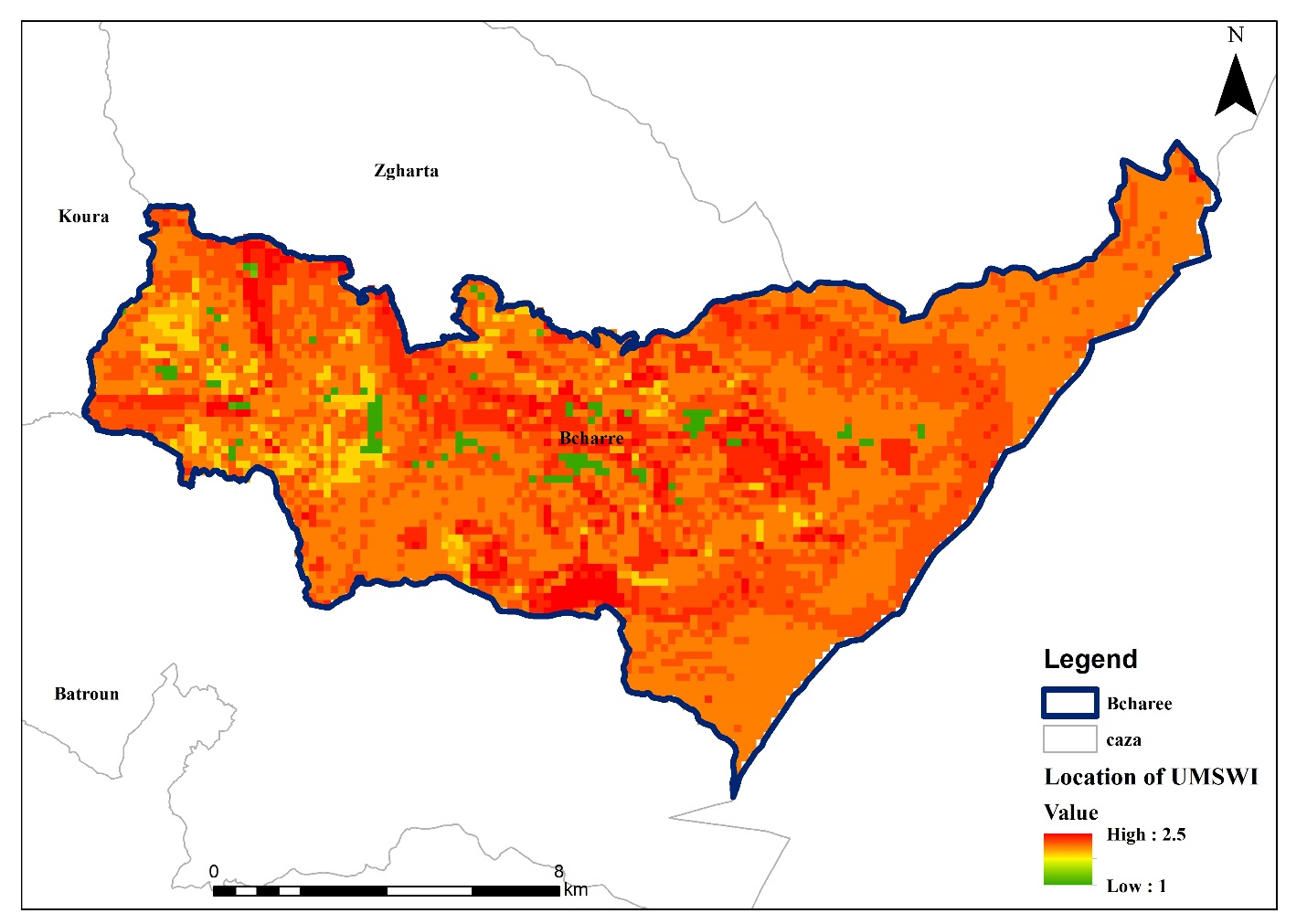 6- UMSWI Koura: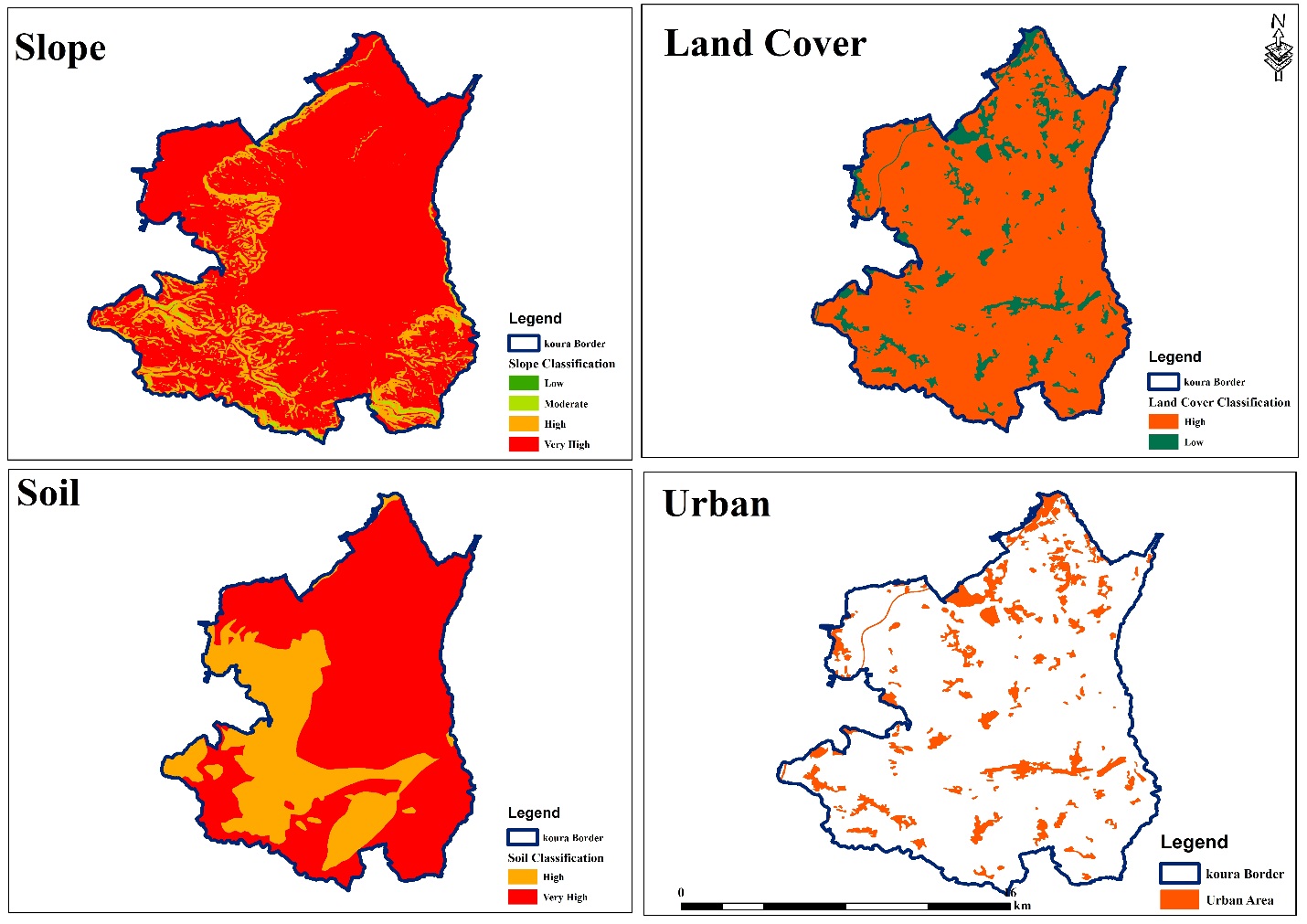 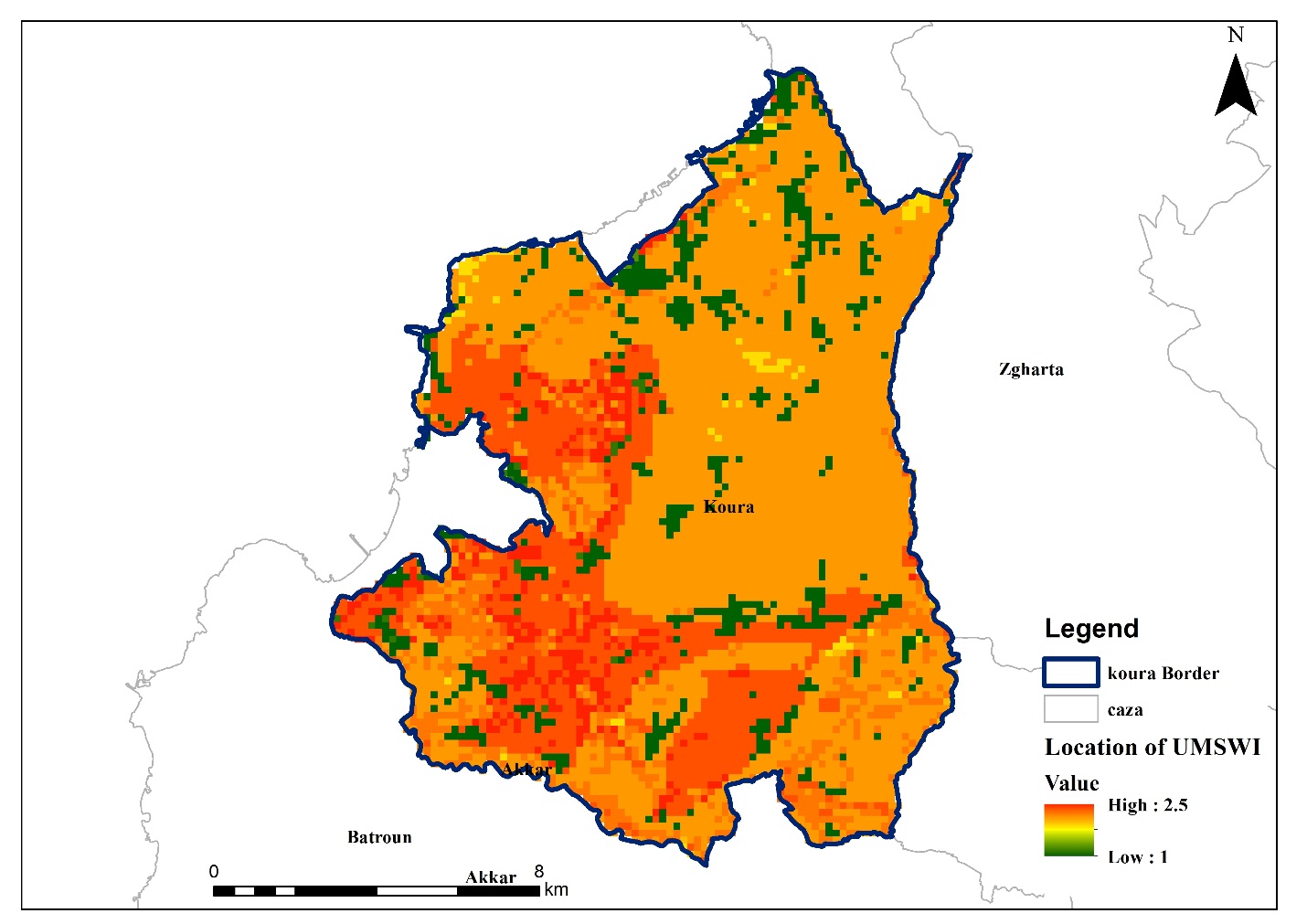 Note:There was an error in the final model because we could not be getting the shape files land use land cover after 2001.Therefore, suitable places appeared in the final model, which are in the fact not suitable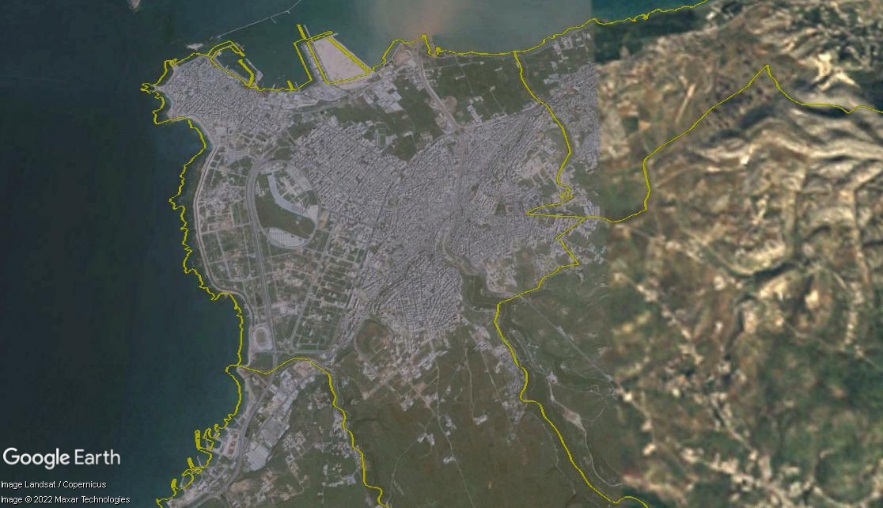                                     Tripoli 2003
Tripoli 2021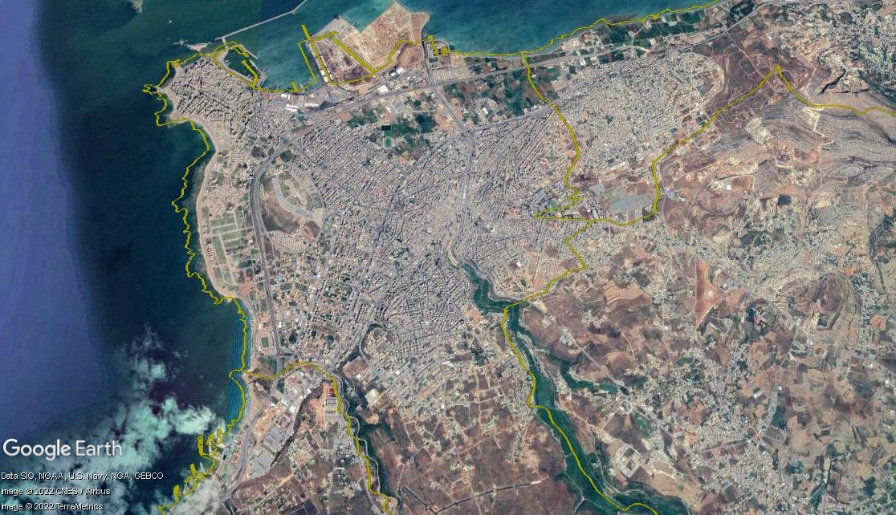 